The following citations appear in Cardiff University Harvard style. Look at each one and decide which type of material is being described in each case. Some examples may not supply sufficient information for you to be able to make a definite decision. If this is the case, choose the response 'Insufficient information'.Reference 1Dickinson, C. 2017. Words fail: theology, poetry, and the challenge of representation. New York: Fordham University Press.	A. Chapter in a book	B. Book	C. Website	D. Insufficient informationReference 2Willard, V. C. 2016. Retirement experiences of elite ballet dancers: Impact of self-identity and social support. Sport, exercise, and performance psychology 5(3), pp. 266-279. doi: 10.1037/spy0000057	A. Chapter in a book	B. Conference paper	C. Journal article	D. Insufficient informationReference 3Cox, S. 2000. How to herd cats in Piccadilly. Times Higher Education Supplement 14 April, pp. 36-37.	A. Chapter in a book	B. Newspaper article	C. Conference paper	D. Insufficient informationReference 4Chrulew, M. 2017. Foucault and animals.	A. Journal article	B. Book chapter	C. Website	D. insufficient informationReference 5Arwill-Nordbladh, E. 2016. Viking Age Hair. Internet Archaeology 42. doi: 10.11141/ia.42.6.8	A. Thesis	B. Website	C. Electronic journal article	D. Insufficient informationReference 6Barajas, M. and Owen, M. 2000. Implementing virtual learning environments: looking for an holistic approach. Education Technology and Society.	A. Edited book	B. Journal article	C. Chapter in a book	D. Insufficient informationReference 7Mosco, V. 2000. The web. In: Browning, G. et al. eds. Understanding contemporary society: theories of the present. London: Sage. pp. 343-355.	A. Book	B. Journal article	C. Chapter in a book	D. Insufficient informationCreated by Cardiff University Library ServiceThis work is licensed under a Creative Commons Attribution 4.0 International License.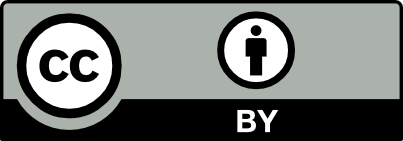 Answers1. B2. C3. B4. D5. C6. D7. C